１　研究協議会主題　　「新たな時代を切り拓き　よりよい社会を形成していく日本人を育てる中学校教育」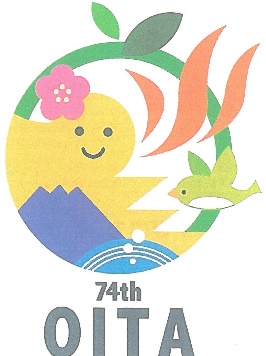 ２　期日　　令和５年１０月２５日（水）・２６日（木）・２７日（金）３　会場　　　　　　　　　　　　　　　　　　　　　　※一般の参加者は26、27日　　ビーコンプラザ　コンベンションホール　　〒874-6828 別府市山の手町12番１号　　　　TEL 0977-26-7111４　主催　　全日本中学校長会、全九州中学校長会　　主管：大分県中学校長会５　後援　　文部科学省、大分県、大分県教育委員会、別府市、大分県市町村教育委員会連合会、別府市教育委員会、大分県小学校長会、大分県PTA連合会、（一財）大分県教育会館、（公財）日本教育公務員弘済会大分県支部６　日程※講演者：工藤三郎　氏　　（元NHKアナウンサー）　　　　演　題：未定　　　　※アトラクション：チアリーディング（日本文理大学チアリーディング部「BRAVES」７　埼玉県団　参加者数　　　　参加人数：検討中　　全国：検討中　　　　※さいたま市の「８」は、連合教育代表（原則：大宮東中学校）を含む。８　手続き日程　（１）令和５年４月２５日　第１回県中理事会で大分大会の案内を配布する。　（２）５月３０日県中定期総会までに、参加費（7000円）を添えて、県中事務局へ提出する。　（３）宿泊関係の入金案内書　各申込者学校宛に８月末日までに参加者学校宛送付する。　（４）宿泊費、交通費の領収書の発行は担当旅行業者に発行を依頼する。１０月２５日（水）１０月２５日（水）１０月２６日（木）１０月２６日（木）１０月２７日（金）１０月２７日（金）時　間行　事　名時　間行　事　名時　間行　事　名１１：３０１４：００１８：００常任理事会理事会レセプション９：３０１０：３０１１：３０１４：００１６：４５開会式文科省説明全体研究協議会分科会散会９：３０９：４５１０：３０１２：００１２：３０アトラクション全体会記念講演閉会式散会　校　長　会　名参加者数理事理事学校名埼玉県中学校長会　５４さいたま市中学校長会　　８